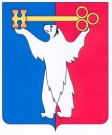 	АДМИНИСТРАЦИЯ ГОРОДА НОРИЛЬСКА КРАСНОЯРСКОГО КРАЯРАСПОРЯЖЕНИЕ12.08.2021	   г. Норильск	         № 3996О внесении изменений в распоряжение Администрации города Норильска
от 29.07.2021 № 3676 «О проведении профилактических прививок отдельным группам граждан по эпидемическим показаниям на территории муниципального образования город Норильск»В соответствии с постановлением главного государственного санитарного врача по Красноярскому краю от 23.07.2021 № 43 «О проведении профилактических прививок отдельным группам граждан по эпидемическим показаниям», разъяснениями Минтруда России, Роспотребнадзора по организации вакцинации в организованных рабочих коллективах (трудовых коллективах) и порядку учета процента вакцинированных, (далее соответственно – Постановление о профилактических прививках, Разъяснения по организации вакцинации),Внести в распоряжение Администрации города Норильска от 29.07.2021 № 3676 «О проведении профилактических прививок отдельным группам граждан по эпидемическим показаниям на территории муниципального образования город Норильск» (далее – Распоряжение) следующее изменение:Пункт 1.2 Распоряжения изложить в следующей редакции:«1.2 в срок до 15.09.2021 обеспечить проведение профилактических прививок по эпидемическим показаниям против новой коронавирусной инфекции подчиненным работникам, за исключением работников, переболевших COVID-19 (не более шести месяцев), не привитых, имеющих медицинские противопоказания, находящихся в отпусках по беременности и родам, в отпусках в связи с усыновлением ребенка со дня рождения усыновленного ребенка, а также в отпусках по уходу за ребенком до достижения им возраста 3-х лет;».		2. Директору МКУ «Управление потребительского рынка и услуг»:		2.1. обеспечить ознакомление руководителей муниципальных унитарных предприятий муниципального образования город Норильск, обществ с ограниченной ответственностью, единственным участником которых является Администрация города Норильска, с настоящим распоряжением способом, обеспечивающим подтверждение факта такого ознакомления;		2.2. обеспечить доведение до сведения субъектов предпринимательской деятельности настоящего распоряжения.		3. Управлению по персоналу Администрации города Норильска ознакомить заместителей Главы города Норильска, руководителей структурных подразделений Администрации города Норильска, а также руководителей муниципальных учреждений, не находящихся в ведении структурных подразделений Администрации города Норильска, с настоящим распоряжением способом, обеспечивающим подтверждение факта такого ознакомления.		4. Руководителям структурных подразделений Администрации города Норильска обеспечить ознакомление руководителей подведомственных муниципальных учреждений с настоящим распоряжением способом, обеспечивающим подтверждение факта такого ознакомления.		5. Руководителям структурных подразделений Администрации города Норильска, муниципальных учреждений, муниципальных унитарных предприятий муниципального образования город Норильск, обществ с ограниченной ответственностью, единственным участником которых является Администрация города Норильска, ознакомить с настоящим распоряжением подчиненных работников способом, обеспечивающим подтверждение факта такого ознакомления.Глава города Норильска                                                                                Д.В. Карасев